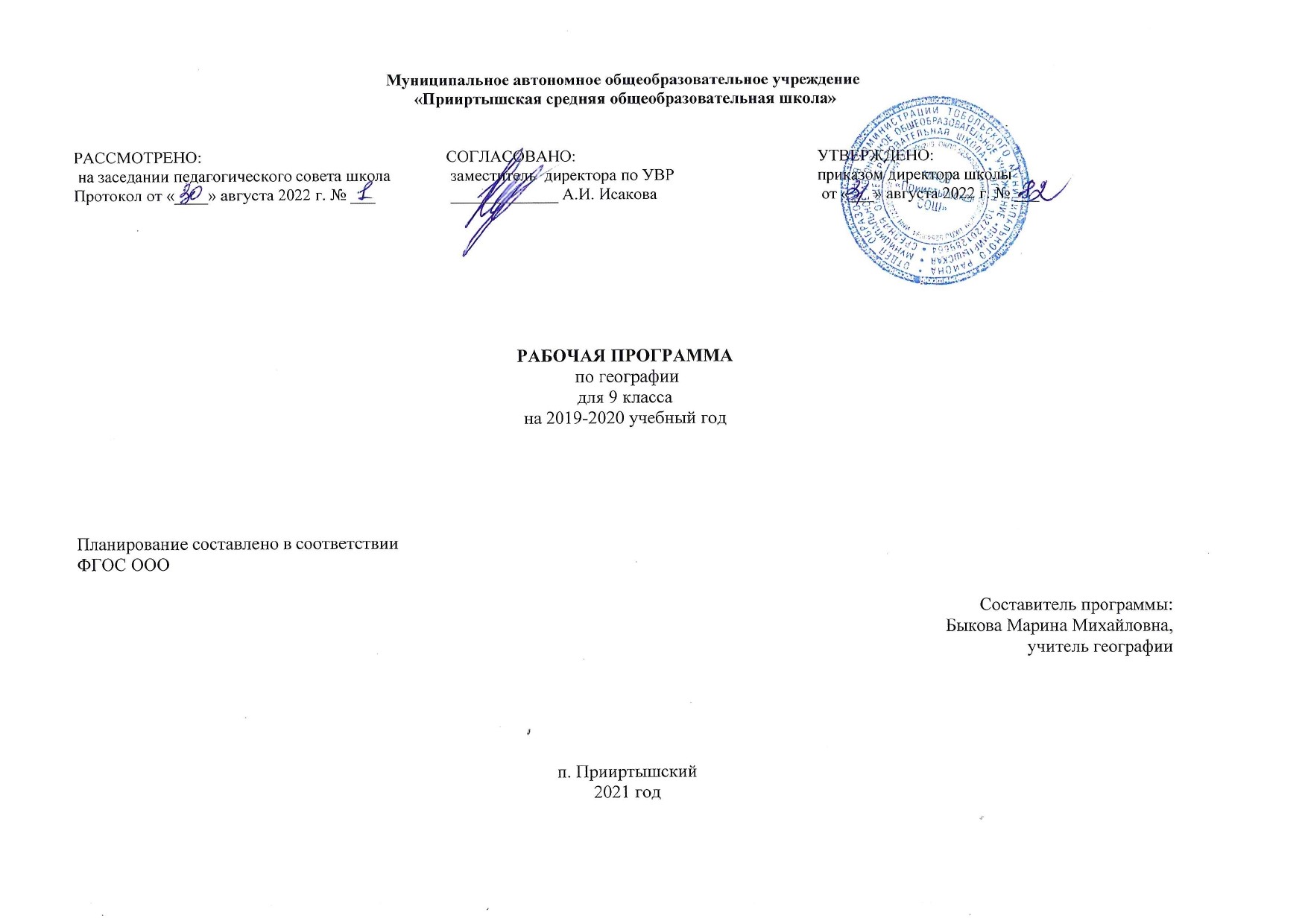 РАБОЧАЯ ПРОГРАММАпо предмету «Музыка»для  3  классана 2022-2023 учебный годПланирование составлено в соответствиис  ФГОС НООПСоставитель программы Мухамедулина Зульфия Миршатовна,Первая квалификационная категория п. Прииртышский 2022 годI. Содержание предмета «Музыка» в 3 классе Модуль «МУЗЫКА В ЖИЗНИ ЧЕЛОВЕКА» 4 чМузыкальные пейзажиОбразы природы в музыке. Настроение музыкальных пейзажей. Чувства человека, любующегося природой. Музыка —выражение глубоких чувств, тонких оттенков настроения, которые трудно передать словамиМузыкальные портретыМузыка, передающая образ человека, его походку, движения, характер, манеру речи. «Портреты», выраженные вмузыкальных интонацияхМузыка на войне, музыка о войнеВоенная тема в музыкальном искусстве. Военные песни, марши, интонации, ритмы, тембры (призывная кварта,пунктирный ритм, тембры малого барабана, трубы и т. д.)Mодуль «МУЗЫКАЛЬНАЯ ГРАМОТА» 7 чМузыкальный языкТемп, тембр. Динамика (форте, пиано, крещендо, диминуэндо и др.). Штрихи (стаккато, легато, акцент и др.)Дополнительные обозначения в нотахРеприза, фермата, вольта, украшения (трели, форшлаги)Ритмические рисунки в размере 6/8Размер 6/8. Нота с точкой. Шестнадцатые. Пунктирный ритмРазмерРавномерная пульсация. Сильные и слабые доли. Размеры 2/4, 3/4, 4/4Модуль «КЛАССИЧЕСКАЯ МУЗЫКА» 10 чВокальная музыкаЧеловеческий голос — самый совершенный инструмент. Бережное отношение к своему голосу. Известные певцы.Жанры вокальной музыки: песни, вокализы, романсы, арии из опер. Кантата. Песня, романс, вокализ, кант.Композиторы — детямДетская музыка П. И. Чайковского, С. С. Прокофьева, Д. Б. Кабалевского и др. Понятие жанра. Песня, танец, маршПрограммная музыкаПрограммная музыка. Программное название, известный сюжет, литературный эпиграфОркестрОркестр — большой коллектив музыкантов. Дирижёр, партитура, репетиция. Жанр концерта — музыкальноесоревнование солиста с оркестромМузыкальные инструменты. ФлейтаПредки современной флейты. Легенда о нимфе Сиринкс. Музыка для флейты соло, флейты в сопровождениифортепиано, оркестраМузыкальные инструменты. Скрипка, виолончельПевучесть тембров струнных смычковых инструментов. Композиторы, сочинявшие скрипичную музыку. Знаменитыеисполнители, мастера, изготавливавшие инструментыРусские композиторы-классикиТворчество выдающихся отечественных композиторовЕвропейские композиторы-классикиТворчество выдающихся зарубежных композиторовМодуль «ДУХОВНАЯ МУЗЫКА» 2 чИскусство Русской православной церквиМузыка в православном храме. Традиции исполнения, жанры (тропарь, стихира, величание и др.). Музыка и живопись,посвящённые святым. Образы Христа, БогородицыРелигиозные праздникиПраздничная служба, вокальная (в том числе хоровая) музыка религиозного содержанияМодуль «НАРОДНАЯ МУЗЫКА РОССИИ» 2 чСказки, мифы и легендыНародные сказители. Русские народные сказания, былины. Эпос народов России. Сказки и легенды о музыке имузыкантахНародные праздникиОбряды, игры, хороводы, праздничная символика — на примере одного или нескольких народных праздниковМодуль «МУЗЫКА ТЕАТРА И КИНО» 6 чОпера. Главные герои и номера оперного спектакляАрия, хор, сцена, увертюра — оркестровое вступление. Отдельные номера из опер русских и зарубежных композиторовПатриотическая и народная тема в театре и киноИстория создания, значение музыкально-сценических и экранных произведений, посвящённых нашему народу, егоистории, теме служения Отечеству. Фрагменты, отдельные номера из опер, балетов, музыки к фильмамБалет. Хореография — искусство танцаСольные номера и массовые сцены балетного спектакля. Фрагменты, отдельные номера из балетов отечественныхкомпозиторовСюжет музыкального спектакляЛибретто. Развитие музыки в соответствии с сюжетом. Действия и сцены в опере и балете. Контрастные образы,лейтмотивыОперетта, мюзиклИстория возникновения и особенности жанра. Отдельные номера из оперетт И. Штрауса, И. Кальмана, мюзикловР. Роджерса, Ф. Лоу и др.Модуль «СОВРЕМЕННЯ МУЗЫКАЛЬНАЯ КУЛЬТУРА» 3 чДжазОсобенности джаза: импровизационность, ритм (синкопы, триоли, свинг). Музыкальные инструменты джаза, особыеприёмы игры на них. Творчество джазовых музыкантов.II. Планируемые результаты освоения учебного предмета    Личностные результаты: Гражданско-патриотического воспитания:становление ценностного отношения к своей Родине - России;осознание своей этнокультурной и российской гражданской идентичности;сопричастность к прошлому, настоящему и будущему своей страны и родного края;уважение к своему и другим народам;первоначальные представления о человеке как члене общества, о правах и ответственности, уважении и достоинстве человека, о нравственно-этических нормах поведения и правилах межличностных отношений..Духовно-нравственного воспитания:признание индивидуальности каждого человека;проявление сопереживания, уважения и доброжелательности;неприятие любых форм поведения, направленных на причинение физического и морального вреда другим людям..Эстетического воспитания:уважительное отношение и интерес к художественной культуре, восприимчивость к разным видам искусства, традициям и творчеству своего и других народов;стремление к самовыражению в разных видах художественной деятельности.Физического воспитания, формирования культуры здоровья и эмоционального благополучия:соблюдение правил здорового и безопасного (для себя и других людей) образа жизни в окружающей среде (в том числе информационной);бережное отношение к физическому и психическому здоровью.Трудового воспитания:осознание ценности труда в жизни человека и общества, ответственное потребление и бережное отношение к результатам труда, навыки участия в различных видах трудовой деятельности, интерес к различным профессиям.Экологического воспитания:бережное отношение к природе;неприятие действий, приносящих ей вред..Ценности научного познания:первоначальные представления о научной картине мира;познавательные интересы, активность, инициативность, любознательность и самостоятельность в познании.Метапредметные результатыОвладение универсальными учебными познавательными действиями:1)базовые логические действия:сравнивать объекты, устанавливать основания для сравнения, устанавливать аналогии;объединять части объекта (объекты) по определенному признаку;определять существенный признак для классификации, классифицировать предложенные объекты;находить закономерности и противоречия в рассматриваемых фактах, данных и наблюдениях на основе предложенного педагогическим работником алгоритма;выявлять недостаток информации для решения учебной (практической) задачи на основе предложенного алгоритма;устанавливать причинно-следственные связи в ситуациях, поддающихся непосредственному наблюдению или знакомых по опыту, делать выводы;2)базовые исследовательские действия:определять разрыв между реальным и желательным состоянием объекта (ситуации) на основе предложенных педагогическим работником вопросов;с помощью педагогического работника формулировать цель, планировать изменения объекта, ситуации;сравнивать несколько вариантов решения задачи, выбирать наиболее подходящий (на основе предложенных критериев);проводить по предложенному плану опыт, несложное исследование по установлению особенностей объекта изучения и связей между объектами (часть - целое, причина - следствие);формулировать выводы и подкреплять их доказательствами на основе результатов проведенного наблюдения (опыта, измерения, классификации, сравнения, исследования);прогнозировать возможное развитие процессов, событий и их последствия в аналогичных или сходных ситуациях;3)работа с информацией:выбирать источник получения информации;согласно заданному алгоритму находить в предложенном источнике информацию, представленную в явном виде;распознавать достоверную и недостоверную информацию самостоятельно или на основании предложенного педагогическим работником способа ее проверки;соблюдать с помощью взрослых (педагогических работников, родителей (законных представителей) несовершеннолетних обучающихся) правила информационной безопасности при поиске информации в сети Интернет;анализировать и создавать текстовую, видео, графическую, звуковую, информацию в соответствии с учебной задачей;самостоятельно создавать схемы, таблицы для представления информации..Овладение универсальными учебными коммуникативными действиями:1)общение:воспринимать и формулировать суждения, выражать эмоции в соответствии с целями и условиями общения в знакомой среде;проявлять уважительное отношение к собеседнику, соблюдать правила ведения диалога и дискуссии;признавать возможность существования разных точек зрения;корректно и аргументированно высказывать свое мнение;строить речевое высказывание в соответствии с поставленной задачей;создавать устные и письменные тексты (описание, рассуждение, повествование);готовить небольшие публичные выступления;подбирать иллюстративный материал (рисунки, фото, плакаты) к тексту выступления;2)совместная деятельность:формулировать краткосрочные и долгосрочные цели (индивидуальные с учетом участия в коллективных задачах) в стандартной (типовой) ситуации на основе предложенного формата планирования, распределения промежуточных шагов и сроков;принимать цель совместной деятельности, коллективно строить действия по ее достижению: распределять роли, договариваться, обсуждать процесс и результат совместной работы;проявлять готовность руководить, выполнять поручения, подчиняться;ответственно выполнять свою часть работы;оценивать свой вклад в общий результат;выполнять совместные проектные задания с опорой на предложенные образцы..Овладение универсальными учебными регулятивными действиями:1)самоорганизация:планировать действия по решению учебной задачи для получения результата;выстраивать последовательность выбранных действий;2)самоконтроль:устанавливать причины успеха/неудач учебной деятельности;корректировать свои учебные действия для преодоления ошибок.По учебному предмету "Музыка":1) знание основных жанров народной и профессиональной музыки;2) знание видов оркестров, названий наиболее известных инструментов; умение различать звучание отдельных музыкальных инструментов, виды хора и оркестра;3) умение узнавать на слух и называть изученные произведения русской и зарубежной классики, образцы народного музыкального творчества, произведения современных композиторов;4) умение исполнять свою партию в хоре с сопровождением и без сопровождения.43.8. Предметные результаты по учебному предмету "Технология" предметной области "Технология" должны обеспечивать:1) сформированность общих представлений о мире профессий, значении труда в жизни человека и общества, многообразии предметов материальной культуры;2) сформированность первоначальных представлений о материалах и их свойствах, о конструировании, моделировании;3) овладение технологическими приемами ручной обработки материалов;4) приобретение опыта практической преобразовательной деятельности при выполнении учебно-познавательных и художественно-конструкторских задач, в том числе с использованием информационной среды;5) сформированность умения безопасного пользования необходимыми инструментами в предметно-преобразующей деятельности.ПРЕДМЕТНЫЕ РЕЗУЛЬТАТЫПредметные результаты характеризуют начальный этап формирования у обучающихся основ музыкальной культуры и проявляются в способности к музыкальной деятельности, потребности в регулярном общении с музыкальным искусством, позитивном ценностном отношении к музыке как важному элементу своей жизни.Обучающиеся, освоившие основную образовательную программу по предмету «Музыка»:с интересом занимаются музыкой, любят петь, играть на доступных музыкальных инструментах, умеют слушать серьёзную музыку, знают правила поведения в театре, концертном зале;сознательно стремятся к развитию своих музыкальных способностей;осознают разнообразие форм и направлений музыкального искусства, могут назвать музыкальные произведения, композиторов, исполнителей, которые им нравятся, аргументировать свой выбор;имеют опыт восприятия, исполнения музыки разных жанров, творческой деятельности в различных смежных видах искусства;с уважением относятся к достижениям отечественной музыкальной культуры;стремятся к расширению своего музыкального кругозора. III. ТЕМАТИЧЕСКОЕ ПЛАНИРОВАНИЕ№ п/пНаименование разделов и тем программыНаименование разделов и тем программыКоличество часовКоличество часовКоличество часовКоличество часовДата изученияЭлектронные (цифровые) образовательные ресурсыДеятельность учителя с учётом рабочей программы воспитаниявсеговсегоКонтрольные работыПрактические работы         Модуль «Музыка в жизни человека» 2ч         Модуль «Музыка в жизни человека» 2ч         Модуль «Музыка в жизни человека» 2ч         Модуль «Музыка в жизни человека» 2ч         Модуль «Музыка в жизни человека» 2ч         Модуль «Музыка в жизни человека» 2ч         Модуль «Музыка в жизни человека» 2ч         Модуль «Музыка в жизни человека» 2ч         Модуль «Музыка в жизни человека» 2ч         Модуль «Музыка в жизни человека» 2ч11Музыкальные пейзажи11восприимчивость к разным видам искусства, традициям и творчеству своего и других народов, понимание эмоционального воздействия искусства; осознание важности художественной культуры как средства коммуникации и самовыражения22Музыка на войне, музыка о войне11восприимчивость к разным видам искусства, традициям и творчеству своего и других народов, понимание эмоционального воздействия искусства; осознание важности художественной культуры как средства коммуникации и самовыражения        Модуль «Классическая музыка»  1ч        Модуль «Классическая музыка»  1ч        Модуль «Классическая музыка»  1ч        Модуль «Классическая музыка»  1ч        Модуль «Классическая музыка»  1ч        Модуль «Классическая музыка»  1ч        Модуль «Классическая музыка»  1ч        Модуль «Классическая музыка»  1ч        Модуль «Классическая музыка»  1ч        Модуль «Классическая музыка»  1ч3 Вокальная музыка Вокальная музыка11        Модуль «Музыка театра и кино» 2 ч        Модуль «Музыка театра и кино» 2 ч        Модуль «Музыка театра и кино» 2 ч        Модуль «Музыка театра и кино» 2 ч        Модуль «Музыка театра и кино» 2 ч        Модуль «Музыка театра и кино» 2 ч        Модуль «Музыка театра и кино» 2 ч        Модуль «Музыка театра и кино» 2 ч        Модуль «Музыка театра и кино» 2 ч        Модуль «Музыка театра и кино» 2 ч4Опера. Главные герои иномера оперного спектакляОпера. Главные герои иномера оперного спектакляОпера. Главные герои иномера оперного спектакля15Патриотическая инародная тема втеатре и киноПатриотическая инародная тема втеатре и киноПатриотическая инародная тема втеатре и кино1https://resh.edu.ru/subject/lesson/5009/conspect/273418         Модуль «Музыкальная грамота» 2 ч        Модуль «Музыкальная грамота» 2 ч        Модуль «Музыкальная грамота» 2 ч        Модуль «Музыкальная грамота» 2 ч        Модуль «Музыкальная грамота» 2 ч        Модуль «Музыкальная грамота» 2 ч        Модуль «Музыкальная грамота» 2 ч        Модуль «Музыкальная грамота» 2 ч        Модуль «Музыкальная грамота» 2 ч        Модуль «Музыкальная грамота» 2 ч6Музыкальный языкМузыкальный язык11https://resh.edu.ru/subject/lesson/4474/start/228140/   восприимчивость к разным видам искусства, традициям и творчеству своего и других народов, понимание эмоционального воздействия искусства; осознание важности художественной культуры как средства коммуникации и самовыражения7Ритмические рисункив размере 6/8Ритмические рисункив размере 6/811восприимчивость к разным видам искусства, традициям и творчеству своего и других народов, понимание эмоционального воздействия искусства; осознание важности художественной культуры как средства коммуникации и самовыражения        Модуль «Музыка в жизни человека» 2 ч        Модуль «Музыка в жизни человека» 2 ч        Модуль «Музыка в жизни человека» 2 ч        Модуль «Музыка в жизни человека» 2 ч        Модуль «Музыка в жизни человека» 2 ч        Модуль «Музыка в жизни человека» 2 ч        Модуль «Музыка в жизни человека» 2 ч        Модуль «Музыка в жизни человека» 2 ч        Модуль «Музыка в жизни человека» 2 ч        Модуль «Музыка в жизни человека» 2 ч88Музыкальные пейзажи1199Музыкальные портреты11        Модуль «Классическая музыка» 2 ч         Модуль «Классическая музыка» 2 ч         Модуль «Классическая музыка» 2 ч         Модуль «Классическая музыка» 2 ч         Модуль «Классическая музыка» 2 ч         Модуль «Классическая музыка» 2 ч         Модуль «Классическая музыка» 2 ч         Модуль «Классическая музыка» 2 ч         Модуль «Классическая музыка» 2 ч         Модуль «Классическая музыка» 2 ч 1010 Композиторы —детям11https://resh.edu.ru/subject/lesson/5262/conspect/270678 1111Программная музыка11         Модуль «Музыкальная грамота» 2 ч         Модуль «Музыкальная грамота» 2 ч         Модуль «Музыкальная грамота» 2 ч         Модуль «Музыкальная грамота» 2 ч         Модуль «Музыкальная грамота» 2 ч         Модуль «Музыкальная грамота» 2 ч         Модуль «Музыкальная грамота» 2 ч         Модуль «Музыкальная грамота» 2 ч         Модуль «Музыкальная грамота» 2 ч         Модуль «Музыкальная грамота» 2 ч1212 Музыкальный язык111313Дополнительныеобозначенияв нотах11        Модуль «Духовная музыка» 2 ч        Модуль «Духовная музыка» 2 ч        Модуль «Духовная музыка» 2 ч        Модуль «Духовная музыка» 2 ч        Модуль «Духовная музыка» 2 ч        Модуль «Духовная музыка» 2 ч        Модуль «Духовная музыка» 2 ч        Модуль «Духовная музыка» 2 ч        Модуль «Духовная музыка» 2 ч        Модуль «Духовная музыка» 2 ч1414Искусство Русскойправославной церкви111515Религиозныепраздники11        Модуль «Музыкальная грамота» 1 ч        Модуль «Музыкальная грамота» 1 ч        Модуль «Музыкальная грамота» 1 ч        Модуль «Музыкальная грамота» 1 ч        Модуль «Музыкальная грамота» 1 ч        Модуль «Музыкальная грамота» 1 ч        Модуль «Музыкальная грамота» 1 ч        Модуль «Музыкальная грамота» 1 ч        Модуль «Музыкальная грамота» 1 ч        Модуль «Музыкальная грамота» 1 ч1616Размер11        Модуль «Народная музыка России» 2 ч        Модуль «Народная музыка России» 2 ч        Модуль «Народная музыка России» 2 ч        Модуль «Народная музыка России» 2 ч        Модуль «Народная музыка России» 2 ч        Модуль «Народная музыка России» 2 ч        Модуль «Народная музыка России» 2 ч        Модуль «Народная музыка России» 2 ч        Модуль «Народная музыка России» 2 ч        Модуль «Народная музыка России» 2 ч1717Сказки, мифы и легенды111818Народные праздники11Модуль «Музыка театра и кино» 4 чМодуль «Музыка театра и кино» 4 чМодуль «Музыка театра и кино» 4 чМодуль «Музыка театра и кино» 4 чМодуль «Музыка театра и кино» 4 чМодуль «Музыка театра и кино» 4 чМодуль «Музыка театра и кино» 4 чМодуль «Музыка театра и кино» 4 чМодуль «Музыка театра и кино» 4 чМодуль «Музыка театра и кино» 4 ч1919Балет. Хореография—искусство танца11восприимчивость к разным видам искусства, традициям и творчеству своего и других народов, понимание эмоционального воздействия искусства; осознание важности художественной культуры как средства коммуникации и самовыражения;понимание ценности отечественного и мирового искусства, роли этнических культурных традиций и народного творчества;стремление к самовыражению в разных видах искусства.2020Опера. Главныегерои и номераоперного спектакля11https://resh.edu.ru/subject/lesson/7418/conspect/255118 восприимчивость к разным видам искусства, традициям и творчеству своего и других народов, понимание эмоционального воздействия искусства; осознание важности художественной культуры как средства коммуникации и самовыражения;понимание ценности отечественного и мирового искусства, роли этнических культурных традиций и народного творчества;стремление к самовыражению в разных видах искусства.2121Сюжет музыкального  спектакля11https://resh.edu.ru/subject/lesson/5263/start/227948/  восприимчивость к разным видам искусства, традициям и творчеству своего и других народов, понимание эмоционального воздействия искусства; осознание важности художественной культуры как средства коммуникации и самовыражения;понимание ценности отечественного и мирового искусства, роли этнических культурных традиций и народного творчества;стремление к самовыражению в разных видах искусства.2222Оперетта, мюзикл11https://resh.edu.ru/subject/lesson/7417/conspect/254958 восприимчивость к разным видам искусства, традициям и творчеству своего и других народов, понимание эмоционального воздействия искусства; осознание важности художественной культуры как средства коммуникации и самовыражения;понимание ценности отечественного и мирового искусства, роли этнических культурных традиций и народного творчества;стремление к самовыражению в разных видах искусства.Модуль «Классическая музыка» 7 чМодуль «Классическая музыка» 7 чМодуль «Классическая музыка» 7 чМодуль «Классическая музыка» 7 чМодуль «Классическая музыка» 7 чМодуль «Классическая музыка» 7 чМодуль «Классическая музыка» 7 чМодуль «Классическая музыка» 7 чМодуль «Классическая музыка» 7 чМодуль «Классическая музыка» 7 ч2323Оркестр11восприимчивость к разным видам искусства, традициям и творчеству своего и других народов, понимание эмоционального воздействия искусства; осознание важности художественной культуры как средства коммуникации и самовыражения;понимание ценности отечественного и мирового искусства, роли этнических культурных традиций и народного творчества;стремление к самовыражению в разных видах искусства.2424Музыкальныеинструменты. Флейта11восприимчивость к разным видам искусства, традициям и творчеству своего и других народов, понимание эмоционального воздействия искусства; осознание важности художественной культуры как средства коммуникации и самовыражения;понимание ценности отечественного и мирового искусства, роли этнических культурных традиций и народного творчества;стремление к самовыражению в разных видах искусства.2525Музыкальныеинструменты. Скрипка,виолончель11восприимчивость к разным видам искусства, традициям и творчеству своего и других народов, понимание эмоционального воздействия искусства; осознание важности художественной культуры как средства коммуникации и самовыражения;понимание ценности отечественного и мирового искусства, роли этнических культурных традиций и народного творчества;стремление к самовыражению в разных видах искусства.2626Русские композиторы-классики11восприимчивость к разным видам искусства, традициям и творчеству своего и других народов, понимание эмоционального воздействия искусства; осознание важности художественной культуры как средства коммуникации и самовыражения;понимание ценности отечественного и мирового искусства, роли этнических культурных традиций и народного творчества;стремление к самовыражению в разных видах искусства.2727Русские композиторы-классики11восприимчивость к разным видам искусства, традициям и творчеству своего и других народов, понимание эмоционального воздействия искусства; осознание важности художественной культуры как средства коммуникации и самовыражения;понимание ценности отечественного и мирового искусства, роли этнических культурных традиций и народного творчества;стремление к самовыражению в разных видах искусства.2828Европейские композиторы-классики11https://resh.edu.ru/subject/lesson/4475/conspect/228221 восприимчивость к разным видам искусства, традициям и творчеству своего и других народов, понимание эмоционального воздействия искусства; осознание важности художественной культуры как средства коммуникации и самовыражения;понимание ценности отечественного и мирового искусства, роли этнических культурных традиций и народного творчества;стремление к самовыражению в разных видах искусства.2929Европейские композиторы-классики11восприимчивость к разным видам искусства, традициям и творчеству своего и других народов, понимание эмоционального воздействия искусства; осознание важности художественной культуры как средства коммуникации и самовыражения;понимание ценности отечественного и мирового искусства, роли этнических культурных традиций и народного творчества;стремление к самовыражению в разных видах искусства.         Модуль «Музыкальная грамота»   2 ч         Модуль «Музыкальная грамота»   2 ч         Модуль «Музыкальная грамота»   2 ч         Модуль «Музыкальная грамота»   2 ч         Модуль «Музыкальная грамота»   2 ч         Модуль «Музыкальная грамота»   2 ч         Модуль «Музыкальная грамота»   2 ч         Модуль «Музыкальная грамота»   2 ч         Модуль «Музыкальная грамота»   2 ч         Модуль «Музыкальная грамота»   2 ч3030Дополнительныеобозначения в нотах113131 Дополнительныеобозначения в нотах11         Модуль «Современная музыкальная культура» 3 ч         Модуль «Современная музыкальная культура» 3 ч         Модуль «Современная музыкальная культура» 3 ч         Модуль «Современная музыкальная культура» 3 ч         Модуль «Современная музыкальная культура» 3 ч         Модуль «Современная музыкальная культура» 3 ч         Модуль «Современная музыкальная культура» 3 ч         Модуль «Современная музыкальная культура» 3 ч         Модуль «Современная музыкальная культура» 3 ч         Модуль «Современная музыкальная культура» 3 ч3232Джаз. Особенности джаза: импровизационность, ритм (синкопы, триоли, свинг)восприимчивость к разным видам искусства, традициям и творчеству своего и других народов, понимание эмоционального воздействия искусства; осознание важности художественной культуры как средства коммуникации и самовыражения;понимание ценности отечественного и мирового искусства, роли этнических культурных традиций и народного творчества;стремление к самовыражению в разных видах искусства.3333Джаз. Музыкальные инструменты джаза, особыеприёмы игры на них.восприимчивость к разным видам искусства, традициям и творчеству своего и других народов, понимание эмоционального воздействия искусства; осознание важности художественной культуры как средства коммуникации и самовыражения;понимание ценности отечественного и мирового искусства, роли этнических культурных традиций и народного творчества;стремление к самовыражению в разных видах искусства.3434Джаз. Творчество джазовых музыкантов.восприимчивость к разным видам искусства, традициям и творчеству своего и других народов, понимание эмоционального воздействия искусства; осознание важности художественной культуры как средства коммуникации и самовыражения;понимание ценности отечественного и мирового искусства, роли этнических культурных традиций и народного творчества;стремление к самовыражению в разных видах искусства.четверть 88четверть88четверть1010четверть88Итого 34 ч34 ч